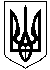 УКРАЇНАОЛЕКСАНДРІЙСЬКА РАЙОННА ДЕРЖАВНА АДМІНІСТРАЦІЯКІРОВОГРАДСЬКОЇ ОБЛАСТІВІДДІЛ ОСВІТИНАКАЗвід 08.02. 2016 року							№ 58м. ОлександріяПро підсумки районного конкурсу «Кращий актор новорічного ранку» Відповідно до річного плану роботи відділу освіти районної державної адміністрації на 2015-2016р.р., наказу відділу освіти райдержадміністрації від 28.10.2015 р. №318 «Про проведення районного  конкурсу «Кращий актор новорічного ранку» та з метою  виявлення та розвитку творчих, акторських здібностей всіх учасників навчально-виховного процесу під час проведення Новорічних свят та розваг у дошкільних навчальних закладах району, з 20 грудня 2015 р. по 20 січня 2016 року було проведено конкурс на кращого героя новорічного свята. У конкурсі взяли участь вихованці, батьки, колективи 20 дошкільних установ району.Розглянувши роботи (фото героїв новорічних свят, розваг) представлені на конкурс та враховуючи висновки журі:НАКАЗУЮ: Визнати переможцями районного конкурсу «Кращий актор новорічного ранку» та нагородити дипломом відділу освіти райдержадміністрації наступні  дошкільні навчальні заклади:У номінації «Кращий сценічний костюм новорічного свята»   за зайняте І місце -  Березівський ДНЗ «Світлячок;   		                                                   за зайняте ІІ місце  -  Червонокам’янський ДНЗ  «Малятко»,  ЩасливськийДНЗ «Тополька»;   за зайняте ІІІ місце – Ізмайлівський ДНЗ «Колосок», Комінтернівський НВК (дошкільний підрозділ).У номінації «Кращий сюжет новорічного свята»   за зайняте І місце -  Протопопівський ДНЗ «Колобок»;   		                                                   за зайняте ІІ місце - Добронадіївський ДНЗ «Сонечко», Головківський НВК (дошкільний підрозділ);   за зайняте ІІІ місце – Андріївський ДНЗ «Ластівка», Войнівський ДНЗ «Веселка».У номінації «Кращий актор другого плану» (працівники закладу, батьки вихованців)   за зайняте І місце – Олександрівський ДНЗ «Малятко»;   		                                                   за зайняте ІІ місце – Приютівський ДНЗ «Світлячок»;   за зайняте ІІІ місце – Червонокам’янський ДНЗ «Малятко».Керівникам Бандурівського ДНЗ, Ясинуватського ДНЗ, Бутівського НВК, Недогарського НВК, Пролетарського НВК сприяти залученню колективів до участі в  районних конкурсах.3. Методисту методичного кабінету відділу освіти  Логвіновій Л.Я., роботи переможців розмістити на сайті відділу освіти райдержадміністрації.  4. Контроль за виконанням даного наказу покласти на завідувача районним методкабінетом  Мартюшину Т.Г.     Начальник  відділу освіти                                                О.Полтавець